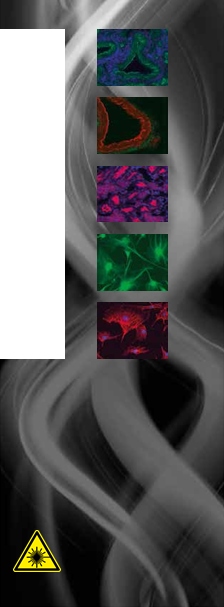 WL-MIR-4.8中红外连续激光光源WL-MIR-4.8是新一代超连续谱中红外激光光源，可提供独特的中红外光谱。WL-MIR-4.8基于LE VERRE FLUORE，建立在成熟可靠的技术之上，激光器是交钥匙的，易于操作，并提供真正的消色差准直输出，以确保在其宽光谱范围内实现完美准直。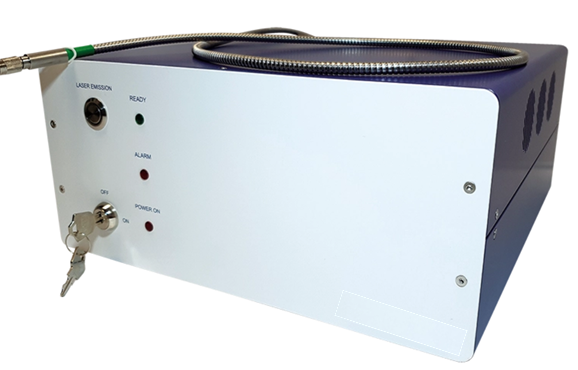 特征：- 中红外光谱高达 4800 nm- 空间单模- 总平均功率高达 500 mW- 重复率 ≥ 100 kHz- 灵活的光纤输出选择- 消色差准直输出，-一体化设计免维护、使用寿命长应用：- 高分辨率成像- 流式细胞仪Flow cytometry- OCT光学相干断层扫描- 显微镜- 光学元件表征功率密度随波长变化图：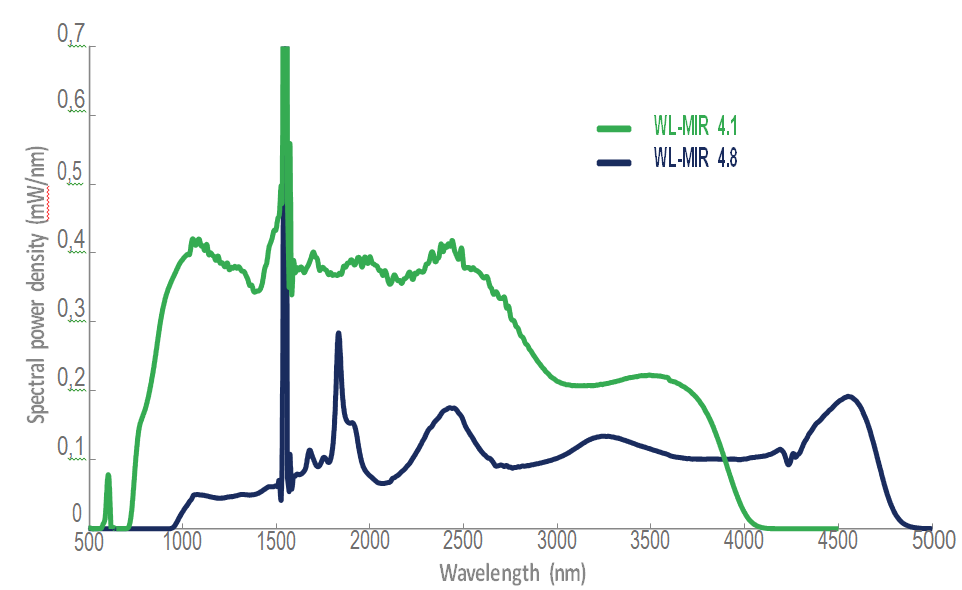 WL-MIR-4.8型号规格：超连续谱中红外激光器，又名中红外激光光源、超连续光源、白光激光器，是指一束高强度的短脉冲通过光子晶体光纤后，通过一系列非线性效应与线性色散的作用，使出射光中产生许多新的频谱成分，从而让频谱变宽，覆盖光谱范围变得广阔。型号WL-MIR-4.8光谱范围1000 nm - 4800 nm平均功率> 500 mW重复频率≥ 100 kHz脉冲宽度≤100 ps功率稳定性≤ 1%可选输出方式标配为自由空间输出可选FC/APC输出可选择单模、多模光纤极化状态未极化同步输出外部触发输出控制界面前门板和USB工作温度10℃-40℃重量8kg尺寸485x250x134mm功率要求100-240V,50/60Hz配件标配包含软件，连接套件（可选配光纤输出模块和光纤）